Formulario de participación en la selección de proyectos de la “Juventud rural enREDada" para su presentación en la VI Feria Nacional para la Repoblación de la España Rural (PRESURA 2022)Nombre del proyectoDatos generales del proyectoDatos de la entidad/persona física promotora Resumen/IdeaObjetivos y destinatariosDescripciónActividades¿Qué aporta a cada una de las temáticas de la Red Rural Nacional?Resultados esperadosEl Ministerio de Agricultura, Pesca y Alimentación mantiene un compromiso de cumplimiento de la legislación vigente en materia de tratamiento de datos personales y seguridad de la información con el objeto de garantizar que la recogida y tratamiento de los datos facilitados se realiza conforme al Reglamento (UE) 2016/679 General de Protección de Datos (RGPD) y de la normativa nacional vigente en la materia. Por este motivo, le ofrecemos a continuación información sobre la política de protección de datos aplicada al tratamiento de- los datos de carácter personal derivado de la tramitación de las solicitudes sobre actividades y novedades de la Red Rural Nacional.Responsable del tratamiento: Ministerio de Agricultura, Pesca y Alimentación.Dirección General de Desarrollo Rural, Innovación y Formación Agroalimentaria; Subdirección General de Dinamización del Medio Rural.Dirección: Gran Vía de San Francisco 4-6, 28005 Madrid. Correo: redrural@mapa.es. Delegado de Protección de datos: bzn-delegadosPD@mapa.es Finalidad del tratamiento: Los datos personales incorporados serán utilizados exclusivamente en el marco del Plan de Acción de la Red Rural Nacional, y se conservarán mientras la legislación aplicable obligue a su conservación (Ley 16/1985, de 25 de junio, del Patrimonio Histórico Español).Legitimación del tratamiento: el tratamiento es necesario para el cumplimiento de una misión realizada en interés público o en el ejercicio de poderes públicos conferidos al responsable del tratamiento (Reglamento (UE) 1305/2013 del Parlamento Europeo y del Consejo de 17 de diciembre de 2013 relativo a la ayuda al desarrollo rural a través del Fondo Europeo Agrícola de Desarrollo Rural)Destinatarios de los datos: no están previstas cesiones de datos ni transferencias internacionales de datos.Derechos sobre el tratamiento de datos: Conforme a lo previsto en el RGPD podrá solicitar al Ministerio de Agricultura, Pesca y Alimentación, a través de su sede electrónica (https://sede.mapama.gob.es/), el acceso, rectificación y supresión de sus datos personales, la limitación y oposición al tratamiento de sus datos y a no ser objeto de decisiones automatizadas. Asimismo, si considera vulnerados sus derechos, podrá presentar una reclamación de tutela ante la Agencia Española de Protección de Datos (https://sedeagpd.gob.es/).ORGANIZA: RED RURAL NACIONALLa RRN es el punto de encuentro que conecta a todas las personas y entidades relacionadas con el medio rural, con el objetivo de dar a conocer y facilitar el acceso a los Programas de Desarrollo Rural. A su vez, tiene como fin sensibilizar a la población sobre la importancia que el medio rural tiene para nuestro presente y futuro.La unidad responsable de la RRN es la Subdirección General de Dinamización del Medio Rural dentro de la Dirección General de Desarrollo Rural, Innovación y Formación Agroalimentaria del Ministerio de Agricultura, Pesca y Alimentación.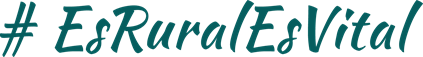 Persona/Entidad coordinadoraPersonas/Entidades que participan en el proyectoComunidad AutónomaFecha de comienzo de proyecto / iniciativaFinanciación FEADER(Sí/no)Medida FEADER (en el caso de haber indicado “Sí” en el anterior apartado)p.ej.: Medida 19.- Desarrollo Local LEADERTemática/CategoríaPágina web, Facebook, Instagram, etc.NombreTipo de entidad   (Asociación/Plataforma/Grupo/Persona a título individual/ etc.)Correo electrónicoTeléfonoDirecciónC.P.Fecha de nacimientoD.N.I. Breve resumen del proyecto indicando de qué forma está implicado con la juventud rural (máximo 300 palabras)Qué se pretende con el proyecto y a quién va dirigido.Descripción detallada de la propuesta incluyendo información en cómo mejora la calidad de vida de su comunidad, organización interna del equipo, cómo se colabora o coopera con otros agentes sociales, etc.Enumeración de las actividades incluidas en el proyectoDescribir qué aporta el proyecto en cada una de las siguientes temáticas: despoblación, dinamización y emprendimiento, innovación, juventud, mujeres y medio ambiente y cambio climático.Incluir aspectos concretos que hacen referencia a los puntos establecidos en el apartado 8. Criterios de selección de las propuestas recibidas: innovador/original, uso de TIC, transferible / Se puede replicar en otros territorios, resultados positivos y cuantificables, mejora de la calidad de vida, socioculturales, dimensión de género, cooperación y colaboración, medio Ambiente – ecología, participación activa de los agentes implicados y tiene vocación de permanencia.Cómo se mide el resultado durante el desarrollo del proyecto (indicador) y cuáles serán los resultados una vez finalice.